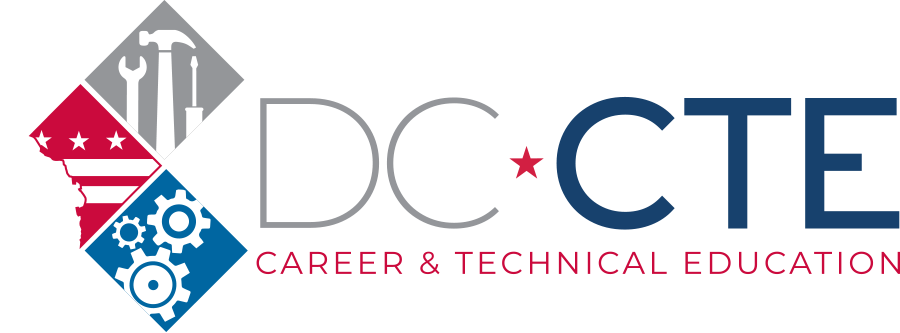 Secondary Career and Technical Education Comprehensive Needs Assessment Spring 2022BackgroundThe federal Strengthening Career and Technical Education for the 21st Century Act (Perkins V) provides resources to support educators in developing the academic knowledge and technical and employability skills of secondary and postsecondary education students enrolling in career and technical education (CTE) programming.To qualify for funding, all local grantees must complete a Comprehensive Needs Assessment to evaluate their capacity to offer high-quality CTE programming and identify areas for improvement. As part of this process, you will be asked to rate CTE programs of study (POS) quality and alignment to labor market needs; review student performance in CTE programs; reflect on your progress in making CTE POS accessible to all students; and consider your success in recruiting, retaining, and training CTE educators. It is expected that you will review and update the information entered into this Comprehensive Needs Assessment on an annual basis to ensure you make continued progress in strengthening CTE programming. You will be asked to submit an updated assessment in Spring 2022. Additionally, results from the Comprehensive Needs Assessment will be incorporated into your Local Application, which describes how you plan to use federal funds to improve CTE instruction and student access to quality programs.Staff from the District of Columbia, Office of the State Superintendent of Education (OSSE) have created this document to assist you in identifying gaps in your current CTE programming and strategies for addressing them. If you have questions about this assessment you may contact Richard Kincaid at Richard.Kincaid@dc.gov or 202-442-4008.Developing a PlanConducting your Comprehensive Needs Assessment will take several months to complete and must precede the development of your 2020-21 Local Application, which will begin in Spring 2022. Consider the following planning ideas to help jumpstart the process:  Select a core leadership team. The leadership team will guide the needs assessment and application process and facilitate decision making. Team composition should reflect the characteristics of your service area and include those with in-depth knowledge of your CTE programs. Articulate roles and responsibilities. The assessment process will require that individuals address a range of issues, some logistical. Assign group members to set up meetings, develop agendas, lead discussions, gather materials, take notes, and determine decision points. Create a project workplan and timeline. Establish a list of the issues you will need to address and a workplan with deadlines for accomplishing individual tasks. Gather data. While OSSE will provide you with labor market and CTE program performance data, you may also wish to compile your own information. Determine what data is already available and identify what more you’ll need and where to get it.Plan with your final application in mind. Consider in advance how you might want to incorporate the results of your assessment into your Local Application. You’ll want to explain clearly what the assessment found and engage people in identifying gaps, completing root cause analysis, and developing goals to address identified gaps. Find efficiencies. This needs assessment was modeled after a similar requirement in the Every Student Succeeds Act (ESSA). Consequently, information gathered for the ESSA needs assessment may help to inform your work here. Reflecting on these parallel efforts can help to ensure that the work you do aligns with existing continuous improvement activities.ContentsThis guide is intended to provide a framework to help you investigate the status of your CTE programming. It is organized into the following sections:Section 1: Assembling a Stakeholder TeamSection 2: Programs of Study (POS)Section 3: Labor Market AlignmentSection 4: Equity and AccessSection 5: Program PerformanceSection 6: Professional DevelopmentAppendix A: Perkins Performance DataAppendix B: Labor Market InformationWhile you may choose to cover section topics in any order you wish, we encourage you to begin by assembling a stakeholder team to help structure this process. Section 1: Assembling a Stakeholder TeamTo ensure you consider diverse viewpoints, you should assemble a stakeholder team to assist in conducting your Comprehensive Needs Assessment. Federal statute requires representation in all categories listed below, except where indicated. Note that one person may fulfill more than one role and you may choose to have more than one representative in each category.  Stakeholder Team CoordinatorConsiderations in Selecting StakeholdersRecruit individuals who are knowledgeable about CTE in your site and influential in the field.Ensure that members understand the time commitment and are willing and able to attend all scheduled meetings.If you are unable to recruit a member to fulfill a required role you should keep a record of your outreach efforts to demonstrate that you acted in good faith.Stakeholder Team ResponsibilitiesMeet on a quarterly basis to track your site’s progress in improving CTE programming and make annual updates to this needs assessment.Review labor market information and student performance data to help inform educational programming decisions.Ensure that program offerings are responsive to community employment needs and aligned with regional employment priorities.Ensure that federal funds are used in a coordinated manner with other local resources.Help to communicate the importance of delivering high-quality CTE POS in your site and champion local efforts to achieve improvement goals.Stakeholder Team MembersUse this template to identify members of your Stakeholder Team. While you are only required to have one representative for each category, complete the additional lines provided if you wish to engage multiple participants. All the participant categories listed are required in Perkins V unless noted with an asterisk (*).1 See definitions for identification of special population groups.Section 2: Programs of Study (POS)The District of Columbia has established guidelines to support local providers in creating and offering CTE POS. A POS is a sequence of four CTE courses in a single program area. The first course consists of a survey class to introduce and showcase for students all aspects of a given industry and key occupations in demand. The second- and third-level courses require students to understand the key components of a given POS that will help prepare them for a recognized postsecondary/industry credential. In their fourth year, students may take a capstone course, which offers the student internship or apprenticeship opportunities in related occupational fields.A high-quality, locally developed CTE POS:Is based on labor market information—programs are designed to prepare students for employment in high-wage, high-skill, and in-demand careers.Offers non-duplicative, sequential coursework—content is aligned across courses to offer students progressively more advanced knowledge and skills.Incorporates industry-validated and OSSE-approved standards—curriculum and instruction are targeted on the academic, technical, and employability skills that employers value.Provides work-based learning experiences—placements aligned with OSSE’s WBL framework and course-level standards offer students a context for applying classroom learning.Includes dual enrollment or early college programs—articulation agreements with local colleges and universities, postsecondary institutions and apprenticeship programs provide for high school students to earn credit before graduating.Lead to an industry-recognized credential—award of a recognized industry credential or certificate at the postsecondary level that has value in the workplace or an associate or baccalaureate degree.Documentation of OSSE-approved course sequencesCurriculum standards for academic, technical, and employability skills Descriptions of dual/concurrent enrollment programs, and data on student participation Articulation and credit transfer agreements Work-based learning agreements Data on student retention and transition to postsecondary education within the POS Data on Career Technical Student Organizations (CTSOs)Data on student credential attainment Activity 2.1: Taking StockComplete the following chart for each CTE POS offered within your site in the 2020-21 school year.*A CTE concentrator is a student who successfully completed the second and third courses in a single CTE POS. Based on your information entered above, consider the following questions.Are students participating in CTE POS in relatively similar numbers? Achieving concentrator status at similar rates?Do the CTE POS listed offer all the components of a high-quality program?What information is missing and why?Activity 2.2: Assessing Program QualityBased on a review of the CTE POS currently offered at your site, rate the extent to which you agree or disagree with the following statements.Activity 2.3: ReflectionBased on your program ratings above, consider the following questions.For each statement with which you disagreed or disagreed strongly, consider what led you to assign this rating. Specifically, are there particular programs or program components that require attention? List them below.What strategies might you use to address this situation? Section 3: Labor Market AlignmentIdeally, most CTE POS offered within your site will prepare students to enter high-skill, high-wage, in-demand occupations. To help you identify these fields, OSSE has collected labor market information about employment levels and trends, wages and earnings, and projections of future employment needs in the Washington metropolitan region. These data are provided in Appendix A. To ensure that federal funds are used to drive the development of high-quality, equitable, and impactful programs that align with workforce needs, Perkins V introduces the terms “size,” “scope,” and “quality.” OSSE has defined these as follows: Size means the quantifiable evidence, physical parameters, and limitations of each program such as courses within the approved sequence, amount of available resources, number of staff involved, and the average number of students served each year that relate to the ability of the program to address all student learning outcomes.  Scope means the curricular parameters and limitations of each program such as the ability of a curriculum to cover the full breadth of its subject and maintain continuous relevance to the modern workplace. Qualifiers include course content, range of offerings within each sequence, ability to fully simulate the appropriate workplace environment, number of work skills and competencies taught, etc. Quality is the measure of how successfully each program is able to teach all enrolled students all workplace standards, competencies, and skills necessary for them to practice careers within their chosen field after graduation, while at the same time supporting a high level of student performance in core academic areas and skills. Mechanisms are in place to ensure high-quality programs align with current workplace standards, practices, and competencies.In this section, you will consider whether the size, scope, and quality of CTE programming within your site is aligned with current and projected labor market needs and, if not, what strategies you might adopt to address this shortcoming.  Current CTE POS offeringsLabor market information provided by OSSE (Appendix B) Input from local business and industry representativesActivity 3.1: Taking StockComplete the following chart for each CTE PSO offered at your site/district in the 2020-21 school year.* Alignment rating definitions:  None: No alignment with local labor market or industry needs; Weak: Some alignment, but it may not cover all skills needed for particular occupations/industry areas; Strong: Aligns to high-wage, high-skill, in-demand sectors, but was not developed in consultation with local business and industry; Full: Aligns to high-wage, high-skill, in-demand industry sectors, and was developed together with representatives for local business and industry.Activity 3.2: Assessing Program Alignment to Labor Market and Industry NeedsBased on your review of labor market data and the CTE POS currently offered at your site, rate the extent to which you agree or disagree with the following statements.Activity 3.3: ReflectionBased on your responses above, consider the following questions:Which of your current CTE POS offerings do not appear to meet the size, scope, and quality needs of the associated industry sector? What strategies might you use to improve programming alignment to labor market conditions (e.g., improvements to existing programs, addition of new POS, sunsetting of outdated ones)?Section 4: Equity and AccessAll students should have access to high-quality CTE programming. To support educators in building equitable programs, Perkins V directs educators to assess the participation and outcomes of students based on their demographic characters, including gender and race-ethnicity. The legislation also identifies a subset of special population students who are at relatively high risk of school failure. Educators are expected to ensure that these students have the necessary supports to succeed.This section will help you to assess whether all students have equitable access to CTE programming; identify obstacles that might lead to diminished access to or gaps in educational performance for special population students; and brainstorm strategies to ensure special populations students participate in CTE programs that will prepare them for high-skill, high-wage, in-demand careers.Data on CTE participation and performance by special population studentsEnrollment data in CTE POS by different student groupsProgram promotional materialsRecruitment materials targeted on special population studentsSchool counseling activities for special population studentsEducational services offered to special population studentsData on participation in CTSOs by special population studentsInput from educational stakeholders in your school and communityActivity 4.1: Taking StockComplete the following table to document the percentages of those participating in CTE POS at your site for the 2020-21 school year.Based on your information you entered above, consider the following questions.Are students participating at relatively similar rates in each CTE POS offered based on gender and race-ethnicity?Within each CTE POS, is the percentage of students participating roughly equivalent to the percentage enrolled? Complete the following table to document the percentages of special population students participating in CTE at your site for the 2020-21 school year.* Note: A student may belong to more than one special population group. Record all students who meet the criteria, which may mean some are double counted.Based on your information you entered above, consider the following questions.Are special population students participating at relatively similar rates in each CTE POS offered?Within each CTE POS, is the percentage of special population students participating roughly equivalent to the percentage enrolled? Activity 4.2: Assessing Program Equity and AccessBased on a review of the CTE programs of study currently offered at your site, rate the extent to which you agree or disagree with the following statements.Activity 4.3: ReflectionBased on your responses to the activities above, please answer the following questions:What factors might cause some student subgroups or special populations to not participate in CTE POS?What strategies might you use to address this situation? Section 5: Program PerformanceFederal law requires that you to collect data on the performance of CTE concentrators. The accountability indicators cover a range of outcomes to help you assess whether students are making educational progress, graduating, and making successful transitions into advanced postsecondary education and training or employment. These include:1S1: Four-year graduation rate: The percentage of CTE concentrators who graduate high school, as measured by the four-year adjusted cohort graduation rate used in ESSA2S1: Academic proficiency in reading/language arts: The percentage of CTE concentrators achieving proficiency on the District-wide high school reading/language arts assessment2S1: Academic proficiency in mathematics: The percentage of CTE concentrators achieving proficiency on the districtwide high school mathematics assessment2S1: Academic proficiency in science: The percentage of CTE concentrators achieving proficiency on the District-wide high school science assessment3S1: Post-program placement: The percentage of CTE concentrators who are in postsecondary education or advanced training, military service, a national community service program, or employed in the second quarter after exiting from secondary education4S1: Nontraditional program concentration: The percentage of CTE concentrators in CTE programs of study that lead to employment in non-traditional occupations (i.e., for which individuals from one gender comprise less than 25 percent of the individuals employed in that field).5S1: Recognized Postsecondary credential: The percentage of CTE concentrators graduating from high school having attained a recognized postsecondary credential 5S2: Postsecondary credits: The percentage of CTE concentrators graduating from high school having attained postsecondary credits earned through a dual or concurrent enrollment agreement 5S3: Work-based learning: The percentage of CTE concentrators graduating from high school having participated in work-based learningTo establish performance expectations, OSSE has set performance targets for each indicator based on an analysis of District-wide data. All providers are expected to achieve the performance targets established for each indicator. Moreover, to ensure that all students make progress, you are expected to monitor the performance of student subgroups and special populations.Appendix A contains performance data for the Perkins V indicators for your site, populated with information from the 2020-21 program year. Data provided include:	—  Performance targets: The District-established performance goal for each indicator	—  District performance: Overall performance data for all students for each indicator	—  Site performance: Performance data for students enrolled in your site for each indicator	—  Student populations: Disaggregated data for student subgroups and special populationsActivity 5.1: Assessing Program Performance* Substantially exceeding or underperforming is defined as achieve an outcome that is at least 90 percent greater than or less than the District performance target. 5.1.A: Determining Root CausesFor each indicator for which you are substantially underperforming the District performance target, identify the possible factors that might affect student performance. 5.1.B: Finding SolutionsFor each indicator that you identified in Activity 1A, brainstorm a set of strategies or activities you might undertake to improve performance.Activity 5.2: Assessing Student PerformanceUsing the data included in Appendix A, indicate whether students’ performance for each indicator substantially exceeds, meets, or substantially underperforms the performance target. Activity 5.2.A: Determining Root CausesFor each student subgroup or subpopulation that you identified as substantially underperforming the District performance target, identify the possible factors that might affect student performance. Activity 5.2.B: Finding SolutionsFor each indicator in which you are substantially underperforming, brainstorm a set of strategies or activities you might undertake to improve performance.Activity 5.3: Other ConsiderationsThe data you are provided reflect the performance of all students within your site. Unfortunately, aggregate data can hide considerable variation. As you think about strategies to improve performance consider the following questions:How does program performance differ within programs of study? Might some programs be performing above or below the site average?Not all factors that affect student performance can be addressed by your staff. What other organizations or groups (e.g., employers, community-based organizations, parents) might you contact to support your improvement efforts?Given resource constraints, what might be the most efficient and effective approach to making change? Consider the relative size of your program enrollments and underlying employment opportunities to help target your improvement efforts.Section 6: Professional Development Ultimately, the quality of your CTE programming depends upon the skills of your educator workforce. This includes secondary teachers and postsecondary faculty, as well as educational support staff, paraeducators, school counselors, and career advisors. Staff also should reflect the diversity of the educational system in which they work. Data on faculty, staff, administrator, and school counselor credentials, salaries, benefits, and demographicsDescriptions of recruitment strategiesDescriptions of retention strategiesDescriptions of professional development, mentoring, and externship opportunitiesData on educator participation in professional development, mentoring, and externshipsTrend data on educator and staff retention in CTE areasActivity 6.1: Review data on staff characteristicsBased on your review of staffing data, consider the following questions:Are all the educators teaching CTE programs adequately credentialed?  In what subject areas is there a need to recruit more educators?How diverse are the staff? Do they reflect the demographic makeup of the student body? What processes are in place to recruit and onboard new teachers and staff? Are these processes efficient and effective, especially for teachers coming from industry?  Are regular, substantive professional development opportunities offered to educators?  What professional development offerings are most highly rated by participating staff?Activity 6.2: Assessing Recruitment and Professional Development StrategiesBased on your consideration of site data, rate the extent to which you agree or disagree with the following statements.Activity 6.3: Reflection6.3.A: Determining Root CausesWhich CTE positions or program areas have been the most challenging to recruit instructors and what factors contribute to making this a challenge?What factors contribute to CTE educators and faculty leaving the teaching force?What factors make it difficult to provide professional development or externship experiences for CTE instructors?6.3.B: Finding Solutions.What strategies might you adopt to improve CTE instructor and support staff recruitment?What strategies might you adopt to improve CTE instructor and support staff retention?What strategies might you adopt to expand professional development for CTE educators?Site:Contact Name:Contact Phone #:Contact Email:	RoleNameAffiliationSecondary CTE teacherSecondary CTE teacherSecondary CTE teacherSecondary career guidance, advisor, or academic counselorSecondary career guidance, advisor, or academic counselorSecondary career guidance, advisor, or academic counselorSecondary principal and other administratorsSecondary principal and other administratorsSecondary principal and other administratorsSecondary instructional support/paraprofessionalSecondary instructional support/paraprofessionalSecondary instructional support/paraprofessionalPostsecondary CTE facultyPostsecondary CTE facultyPostsecondary CTE facultyPostsecondary administratorPostsecondary administratorPostsecondary administratorLocal Workforce Development board memberLocal Workforce Development board memberLocal Workforce Development board member*Regional Economic Development organization member*Regional Economic Development organization member*Regional Economic Development organization memberLocal business & industry representativeLocal business & industry representativeLocal business & industry representativeParentParentParentRoleNameAffiliationStudentStudentStudentRepresentative of special population groups1Representative of special population groups1Representative of special population groups1*Youth corrections education*Youth corrections education*Youth corrections education*Adult corrections education*Adult corrections education*Adult corrections education*Postsecondary career guidance and advising professional*Postsecondary career guidance and advising professional*Postsecondary career guidance and advising professionalProgram of Study nameNumber of participants in 2020-21Number of concentrators* as of 2020-21WBL option exists (Y/N)Dual enrollment exists (Y/N)Industry certification exists (Y/N)CTSOs exist (Y/N)RatingStrongly AgreeAgreeNeither Agree nor DisagreeDisagreeStrongly DisagreeNotesAll POS offered at our site prepare students for employment in high-skill, high-wage, in-demand jobs. All program offerings are aligned and articulated across secondary and postsecondary education.All programs incorporate relevant academic, technical, and career readiness/employability skills.Articulation and/or dual enrollment opportunities exist in every CTE program of study.The majority of students who begin coursework in a program of study go on to become CTE concentrators.All programs offer students an opportunity to earn a relevant industry-recognized credential.WBL opportunities exist in every CTE POS. All CTE POS classrooms and labs are equipped to current business and industry standards.Feedback from business and industry partners are incorporated in the design of each POS.CTE students have equal access to participate with in a CTSO aligned to the area.Middle school CTE programs exist and support students’ academic and career planning.  CTE POSExtent of alignment to regional growth industries*Does LMI data indicate a need for this program? (Y/N)Evidence  None    Strong  Weak   Full  None    Strong  Weak   Full  None    Strong  Weak   Full  None    Strong  Weak   Full  None    Strong  Weak   Full  None    Strong  Weak   Full  None    Strong  Weak   Full  None    Strong  Weak   Full  None    Strong  Weak   Full  None    Strong  Weak   FullStrongly disagreeDisagreeNeither agree nor disagreeAgreeStrongly agreeEvidenceOur CTE POS prepare learners for current high-skill, high-wage and in-demand industry sectors in the region. Our CTE POS prepare learners for emerging high-skill, high-wage and in-demand industry sectors in the region.Educators review workforce and economic data annually to assess the size, scope, and quality of programming.The size of CTE program enrollments match projected job openings in the region.Educators collaborate with local employers to ensure CTE POS address workforce skill needs.Graduates of our CTE POS find work in their industry of choice/training.Graduates of our CTE POS thrive in the workplace.GenderGenderRace-ethnicityRace-ethnicityRace-ethnicityRace-ethnicityRace-ethnicityRace-ethnicityRace-ethnicityProgram of Study Percent MalePercent FemalePercent American Indian or Alaska NativePercent AsianPercent Black or African AmericanPercent Hispanic/ LatinoPercent Native Hawaiian or other Pacific IslanderPercent WhitePercent Two or More RacesPercent Enrollment in SiteProgram of Study*Percent with DisabilitiesPercent Low IncomePercent Non-tradPercent Single ParentsPercent Migrant StudentsPercent English LearnersPercent HomelessPercent in Foster CarePercent with Parent in Armed Services or Active DutyPercent Enrollment in SiteRatingStrongly AgreeAgreeNeither Agree nor DisagreeDisagreeStrongly DisagreeNotesCTE POS are promoted to all students in an unbiased, inclusive, and non-discriminatory manner.Students who have been traditionally underrepresented, including by gender, race, and ethnicity, and special population status, are actively recruited into CTE programs of study.Career guidance is offered to all CTE POS participants in a manner that is inclusive and non-discriminatory.Measures are taken to avoid discrimination on the basis of subgroup or special population status.Measures are taken to help all students overcome obstacles to success.Effort is made to eliminate barriers to extended learning experiences, such as work-based learning, CTSO participation, and postsecondary credit attainment.All students have access to career guidance that is comprehensive, equitable, and unbiased.All students have access to career planning materials and career pathways programs that align to high-skill, high-wage, in-demand occupations.ListLooking at overall performance, on which indicators are you substantially exceeding* the District performance target?Looking at overall performance, on which indicators are you substantially underperforming* the District performance target?PopulationIndicatorIndicatorIndicatorIndicatorIndicatorIndicatorIndicatorIndicatorIndicator1S12S12S22S33S14S15S15S25S3GenderGenderGenderGenderGenderGenderGenderGenderGenderGenderMales  Exceeds  Meets  Underperforms  Exceeds  Meets Underperforms  Exceeds  Meets Underperforms  Exceeds  Meets Underperforms  Exceeds  Meets Underperforms  Exceeds  Meets  Underperforms  Exceeds  Meets  Underperforms  Exceeds  Meets  Underperforms  Exceeds  Meets  UnderperformsFemales  Exceeds  Meets  Underperforms  Exceeds  Meets Underperforms  Exceeds  Meets Underperforms  Exceeds  Meets  Underperforms  Exceeds  Meets  Underperforms  Exceeds  Meets  Underperforms  Exceeds  Meets  Underperforms  Exceeds  Meets  Underperforms  Exceeds  Meets  UnderperformsNon-binary  Exceeds  Meets  Underperforms  Exceeds  Meets  Underperforms  Exceeds  Meets  Underperforms  Exceeds  Meets  Underperforms  Exceeds  Meets  Underperforms  Exceeds  Meets  Underperforms  Exceeds  Meets  Underperforms  Exceeds  Meets  Underperforms  Exceeds  Meets  UnderperformsRace-ethnicityRace-ethnicityRace-ethnicityRace-ethnicityRace-ethnicityRace-ethnicityRace-ethnicityRace-ethnicityRace-ethnicityRace-ethnicityAmerican Indian/Alaskan Native  Exceeds  Meets  Underperforms  Exceeds  Meets  Underperforms  Exceeds  Meets  Underperforms  Exceeds  Meets  Underperforms  Exceeds  Meets  Underperforms  Exceeds  Meets Underperforms  Exceeds  Meets  Underperforms  Exceeds  Meets  Underperforms  Exceeds  Meets  UnderperformsAsian  Exceeds  Meets  Underperforms  Exceeds  Meets  Underperforms  Exceeds  Meets  Underperforms  Exceeds  Meets  Underperforms  Exceeds  Meets  Underperforms  Exceeds  Meets Underperforms  Exceeds  Meets  Underperforms  Exceeds  Meets  Underperforms  Exceeds  Meets  UnderperformsBlack or African American  Exceeds  Meets  Underperforms  Exceeds  Meets  Underperforms  Exceeds  Meets  Underperforms  Exceeds  Meets  Underperforms  Exceeds  Meets  Underperforms  Exceeds  Meets Underperforms  Exceeds  Meets  Underperforms  Exceeds  Meets  Underperforms  Exceeds  Meets  UnderperformsHispanic or Latino  Exceeds  Meets  Underperforms  Exceeds  Meets  Underperforms  Exceeds  Meets  Underperforms  Exceeds  Meets  Underperforms  Exceeds  Meets  Underperforms  Exceeds  Meets Underperforms  Exceeds  Meets  Underperforms  Exceeds  Meets  Underperforms  Exceeds  Meets  UnderperformsNative Hawaiian or Pacific Islander  Exceeds  Meets  Underperforms  Exceeds  Meets  Underperforms  Exceeds  Meets  Underperforms  Exceeds  Meets  Underperforms  Exceeds  Meets  Underperforms  Exceeds  Meets Underperforms  Exceeds  Meets  Underperforms  Exceeds  Meets  Underperforms  Exceeds  Meets  UnderperformsWhite  Exceeds  Meets  Underperforms  Exceeds  Meets  Underperforms  Exceeds  Meets  Underperforms  Exceeds  Meets  Underperforms  Exceeds  Meets  Underperforms  Exceeds  Meets Underperforms  Exceeds  Meets  Underperforms  Exceeds  Meets  Underperforms  Exceeds  Meets  UnderperformsTwo or more races  Exceeds  Meets  Underperforms  Exceeds  Meets  Underperforms  Exceeds  Meets  Underperforms  Exceeds  Meets  Underperforms  Exceeds  Meets  Underperforms  Exceeds  Meets  Underperforms  Exceeds  Meets  Underperforms  Exceeds  Meets  Underperforms  Exceeds  Meets  UnderperformsPopulationIndicatorIndicatorIndicatorIndicatorIndicatorIndicatorIndicatorIndicatorIndicatorIndicatorIndicator1S12S12S22S22S33S14S14S15S15S25S3Special PopulationsSpecial PopulationsSpecial PopulationsSpecial PopulationsIndividuals with disabilities  Exceeds  Meets  Underperforms  Exceeds  Meets  Underperforms  Exceeds  Meets  Underperforms  Exceeds  Meets  Underperforms  Exceeds  Meets  Underperforms  Exceeds  Meets  Underperforms  Exceeds  Meets  Underperforms  Exceeds  Meets  Underperforms  Exceeds  Meets  Underperforms  Exceeds  Meets  Underperforms  Exceeds  Meets  UnderperformsEconomically disadvantaged  Exceeds  Meets  Underperforms  Exceeds  Meets  Underperforms  Exceeds  Meets  Underperforms  Exceeds  Meets  Underperforms  Exceeds  Meets  Underperforms  Exceeds  Meets  Underperforms  Exceeds  Meets  Underperforms  Exceeds  Meets  Underperforms  Exceeds  Meets  Underperforms  Exceeds  Meets  Underperforms  Exceeds  Meets  UnderperformsNontraditional occupations  Exceeds  Meets  Underperforms  Exceeds  Meets  Underperforms  Exceeds  Meets  Underperforms  Exceeds  Meets  Underperforms  Exceeds  Meets  Underperforms  Exceeds  Meets  Underperforms  Exceeds  Meets  Underperforms  Exceeds  Meets  Underperforms  Exceeds  Meets  Underperforms  Exceeds  Meets  Underperforms  Exceeds  Meets  UnderperformsSingle parents  Exceeds  Meets  Underperforms  Exceeds  Meets  Underperforms  Exceeds  Meets  Underperforms  Exceeds  Meets  Underperforms  Exceeds  Meets  Underperforms  Exceeds  Meets  Underperforms  Exceeds  Meets  Underperforms  Exceeds  Meets  Underperforms  Exceeds  Meets  Underperforms  Exceeds  Meets  Underperforms  Exceeds  Meets  UnderperformsEnglish learners  Exceeds  Meets  Underperforms  Exceeds  Meets  Underperforms  Exceeds  Meets  Underperforms  Exceeds  Meets  Underperforms  Exceeds  Meets  Underperforms  Exceeds  Meets  Underperforms  Exceeds  Meets  Underperforms  Exceeds  Meets  Underperforms  Exceeds  Meets  Underperforms  Exceeds  Meets  Underperforms  Exceeds  Meets  UnderperformsHomeless individuals  Exceeds  Meets  Underperforms  Exceeds  Meets  Underperforms  Exceeds  Meets  Underperforms  Exceeds  Meets  Underperforms  Exceeds  Meets  Underperforms  Exceeds  Meets  Underperforms  Exceeds  Meets  Underperforms  Exceeds  Meets  Underperforms  Exceeds  Meets  Underperforms  Exceeds  Meets  Underperforms  Exceeds  Meets  UnderperformsYouth in foster care  Exceeds  Meets  Underperforms  Exceeds  Meets  Underperforms  Exceeds  Meets  Underperforms  Exceeds  Meets  Underperforms  Exceeds  Meets  Underperforms  Exceeds  Meets  Underperforms  Exceeds  Meets  Underperforms  Exceeds  Meets  Underperforms  Exceeds  Meets  Underperforms  Exceeds  Meets  Underperforms  Exceeds  Meets  UnderperformsYouth with a parent in active military  Exceeds  Meets  Underperforms  Exceeds  Meets  Underperforms  Exceeds  Meets  Underperforms  Exceeds  Meets  Underperforms  Exceeds  Meets  Underperforms  Exceeds  Meets  Underperforms  Exceeds  Meets  Underperforms  Exceeds  Meets  Underperforms  Exceeds  Meets  Underperforms  Exceeds  Meets  Underperforms  Exceeds  Meets  UnderperformsMigrant students  Exceeds  Meets  Underperforms  Exceeds  Meets  Underperforms  Exceeds  Meets  Underperforms  Exceeds  Meets  Underperforms  Exceeds  Meets  Underperforms  Exceeds  Meets  Underperforms  Exceeds  Meets  Underperforms  Exceeds  Meets  Underperforms  Exceeds  Meets  Underperforms  Exceeds  Meets  Underperforms  Exceeds  Meets  UnderperformsRatingStrongly AgreeAgreeNeither Agree nor DisagreeDisagreeStrongly DisagreeNotesOur staff diversity reflects the demographic makeup of the student body.  Our processes for recruiting and onboarding new educators and staff are efficient and effective.The educators teaching our programs are adequately credentialed.Educators and staff are offered regular professional development opportunities.Our program currently needs additional faculty and staff to offer high quality POS.Guidance counseling and advisement professionals have access to up-to-date information and training about extended learning experiences, education and training options, and regional occupational trends.IndicatorIndicatorIndicatorIndicatorIndicatorIndicatorIndicatorIndicatorIndicator1S12S12S22S33S14S15S15S25S3Performance TargetDistrict-wide PerformanceYour Site PerformanceGenderGenderGenderGenderGenderGenderGenderGenderGenderGenderMalesFemalesNonbinaryRace-ethnicityRace-ethnicityRace-ethnicityRace-ethnicityRace-ethnicityRace-ethnicityRace-ethnicityRace-ethnicityRace-ethnicityRace-ethnicityAmerican Indian/Alaskan NativeAsianBlack or African AmericanHispanic or LatinoNative Hawaiian or Pacific IslanderWhiteTwo or more racesSpecial PopulationsSpecial PopulationsSpecial PopulationsSpecial PopulationsSpecial PopulationsSpecial PopulationsSpecial PopulationsSpecial PopulationsSpecial PopulationsSpecial PopulationsIndividuals with disabilitiesEconomically disadvantagedNontraditional occupationsSingle parentsEnglish learnersHomeless individualsYouth in foster careYouth with a parent in active militaryMigrant students